Publicado en CDMX el 27/12/2018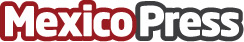 Llegó la Navidad en La Destilería, La Fonda Mexicana y Los AlmendrosPlatillos clásicos de la época navideña que están para chuparse los dedos.
Un menú especial y delicioso para celebrar la llegada deNavidad y Año NuevoDatos de contacto:Andrea Peña Quiroz5534887118Nota de prensa publicada en: https://www.mexicopress.com.mx/llego-la-navidad-en-la-destileria-la-fonda_1 Categorías: Gastronomía Entretenimiento Restauración http://www.mexicopress.com.mx